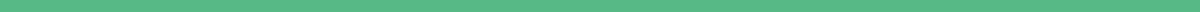 School Transfer Form OnlinePart A: Student DetailsStudent's Full Name:_____________________________Birth Date: (MM/DD/YYYY)_________________________Current Grade:___________________________________Student's Email (if applicable):______________________Part B: Originating School InfoName and Address of Current School:_________________Principal's Name:___________________________________Contact Email:___________________________________Part C: Destination School InfoDesired School Name and Address:_____________________Reason for Requesting Transfer:________________________Part D: Guardian/Parent InformationGuardian's Name:_______________________________Relationship:___________________________________Best Contact Number:___________________________Email Address:__________________________________Consent and AcknowledgementsI hereby confirm that the information provided is accurate and complete.I understand the transfer process may require additional documentation.Electronic Signature of Parent/Guardian: